Darin Cummings, ODOwner and CEO of the Eye Center of Ephraim, LLCFaculty at RMU Optometric MedicineDr. Cummings earned his Doctor of Optometry degree from the Indiana University School of Optometry. As Founder and Owner of the Eye Center of Ephraim, Dr. Cummings has been serving Central Utah since June of 2000.  His clinical experience includes ocular disease, particularly diabetes, glaucoma, keratoconus, macular degeneration, and cataracts. Dr. Cummings is currently researching dry eye disease and finding better therapies and treatments.He is a member of both Utah and American Optometric Associations and is actively involved in bringing eye care to underserved countries such as the Dominican Republic and Mali, Africa.  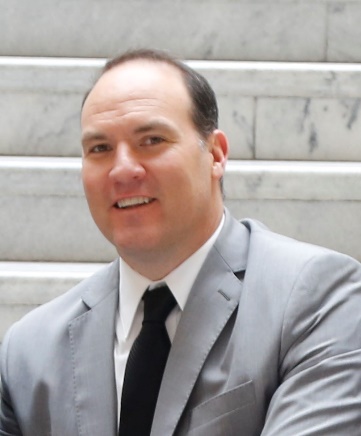 